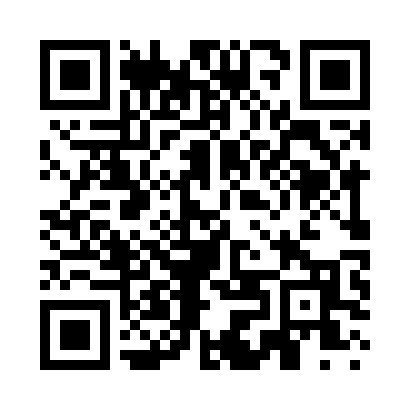 Prayer times for Bergton, Virginia, USAMon 1 Jul 2024 - Wed 31 Jul 2024High Latitude Method: Angle Based RulePrayer Calculation Method: Islamic Society of North AmericaAsar Calculation Method: ShafiPrayer times provided by https://www.salahtimes.comDateDayFajrSunriseDhuhrAsrMaghribIsha1Mon4:215:551:205:168:4510:182Tue4:225:551:205:168:4410:183Wed4:235:561:205:168:4410:174Thu4:235:561:205:168:4410:175Fri4:245:571:215:168:4410:176Sat4:255:581:215:168:4410:167Sun4:265:581:215:168:4310:168Mon4:275:591:215:168:4310:159Tue4:275:591:215:168:4310:1510Wed4:286:001:215:168:4210:1411Thu4:296:011:215:178:4210:1312Fri4:306:011:225:178:4110:1213Sat4:316:021:225:178:4110:1214Sun4:326:031:225:178:4010:1115Mon4:336:041:225:178:4010:1016Tue4:346:041:225:168:3910:0917Wed4:356:051:225:168:3910:0818Thu4:366:061:225:168:3810:0719Fri4:376:071:225:168:3710:0620Sat4:396:071:225:168:3710:0521Sun4:406:081:225:168:3610:0422Mon4:416:091:225:168:3510:0323Tue4:426:101:225:168:3410:0224Wed4:436:111:225:168:3410:0125Thu4:446:121:225:158:3310:0026Fri4:456:121:225:158:329:5927Sat4:476:131:225:158:319:5728Sun4:486:141:225:158:309:5629Mon4:496:151:225:158:299:5530Tue4:506:161:225:148:289:5431Wed4:516:171:225:148:279:52